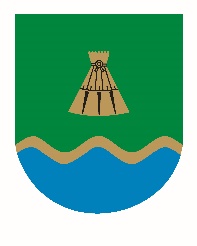 LUUNJA VALLAVALITSUSKORRALDUSLuunja								 	          …. .mai 2022 nr …..Projekteerimistingimuste määramine Oja maaüksuse detailplaneeringu täpsustamiseks Ehitisregistrisse laekus menetlemiseks projekteerimistingimuste taotlus nr 2211002/06400. Taotleja soovib täpsustada Luunja Vallavolikogu 24.07.2008 otsusega nr 9-6.1 kehtestatud Oja maaüksuse detailplaneeringu lahenduses, positsioonil nr 22, kavandatud üksikelamu ehitisealust pinda, suurendades seda kuni 10% ulatuses.. Planeeringuga kavandatud üksikelamu maksimaalne ehitisealune pindala on 350 ruutmeetrit.Ehitusseadustiku § 27 lg 1 kohaselt võib kohalik omavalitsus anda detailplaneeringu olemasolul, mille kehtestamisest on möödunud üle viie aasta, ehitusloakohustusliku hoone ehitusprojekti koostamiseks projekteerimistingimusi, millega täpsustatakse detailplaneeringus käsitletud tingimusi. Ehitusseadustiku § 27 lõikes 3 tulenevalt ei ole lubatud muuta detailplaneeringut olemuslikult.Detailplaneeringus, positsioonil nr 22, kavandatud üksikelamu ehitisealuse pindala suurendamine kuni 10 % ulatuses ei muuda detailplaneeringut olemuslikult ning ei lähe vastuollu piirinaabrite õiguste, vabaduste ja avaliku huviga. Luunja vallavalitsus nõustub Oja maaüksuse detailplaneeringu punktis 3.4 käsitletud positsioonil 22 kavandatava põhihoone ehitisealuse pindala suurendamisega kuni 10% ulatuses.Ehitusseadustiku § 31 kohaselt tuleb omavalitsusel detailplaneeringu olemasolul korraldada projekteerimistingimuste andmine avatud menetlusena.Lähtudes eeltoodust, haldusmenetluse seaduse  § 64 lõigetest 1 ja 2 ning § 68 lõikest 2 ja ehitusseadustiku § 27 lg 4 punktist 4, Luunja Vallavalitsuso t s u s t a b:1. Kinnitada projekteerimistingimused nr 2211802/03787, täpsustades Luunja Vallavolikogu 24.07.2008 otsusega nr 9-6.1 kehtestatud Oja maaüksuse detailplaneeringut ja määrata Saaga tee 15 maaüksusele (detailplaneeringu põhijoonisel positsioon nr 22) kavandatava üksikelamu maksimaalseks ehitisealuseks pindalaks 385 ruutmeetrit. 2. Korraldus jõustub teatavakstegemisest.3. Käesoleva korralduse peale võib esitada Luunja Vallavalitsusele vaide haldusmenetluse seaduses sätestatud korras 30 päeva jooksul teatavakstegemisest või esitada kaebuse Tartu Halduskohtule halduskohtumenetluse seadustikus sätestatud korras 30 päeva jooksul arvates otsuse teatavakstegemisest./allkirjastatud digitaalselt/Aare Anderson                                              				/allkirjastatud digitaalselt/vallavanem 								Marko Jaeger									vallasekretär